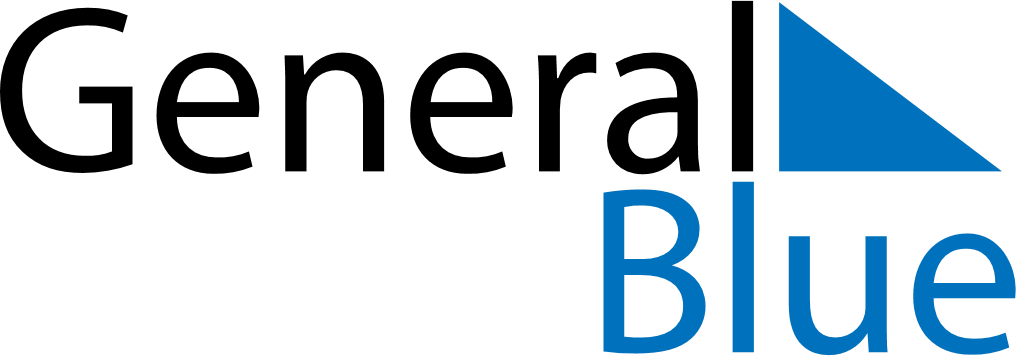 October 2029October 2029October 2029October 2029October 2029October 2029MoldovaMoldovaMoldovaMoldovaMoldovaMoldovaSundayMondayTuesdayWednesdayThursdayFridaySaturday123456Wine Day78910111213141516171819202122232425262728293031NOTES